  УтверждаюДиректор МБОУ «Ачинская СОШ №1»___Магомедова А.А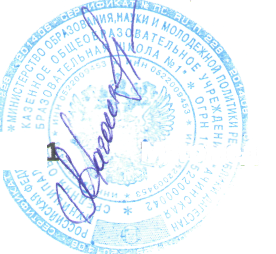 ПЛАН СПОРТИВНО - МАССОВЫХ, ФИЗКУЛЬТУРНО- СПОРТИВНЫХ и СОЦИАЛЬНО - ЗНАЧИМЫХ МЕРОПРИЯТИЙМБОУ «Ачинская СОШ №1»ст.Ачина 2020-2021 учебный годЦели, направления, план спортивной работы в школе. Цели: • Сохранение и укрепление здоровья детей и подростков, воспитание потребности в систематических занятиях физической культурой и спортом. • Пропаганда среди школьников и приобщение их к здоровому образу жизни. Воспитание потребности и умения школьников самостоятельно заниматься физкультурой, использовать различные спортивные игры в организации своего отдыха. • Воспитание учащихся в народных традициях. Программа включает в себя семь основных направлений развития спортивно-оздоровительной и спортивно-массовой работы в школе.№ МЕРОПРИЯТИЯ Дата  проведения  Ответственные  за выполнение1Физкультурно-оздоровительные мероприятия в режиме учебного дня: • Обсудить на педагогическом совете (или  совещании при директоре) порядок проведения физкультминуток, подвижных игр на переменах, утренней зарядки перед  занятиями. • Провести беседы в классах о режиме дня  школьника, о порядке проведения зарядки, подвижных игр на переменах и физкультминуток. • Проводить подвижные игры и занятия  физическими упражнениями на больших переменах.  • Проводить физкультминутки на общеобразовательных уроках.• Проведение бесед с учителями начальных классов по вопросам организации оздоровительных мероприятий в режиме учебного дня и проведению «Часа здоровья»До начала учебного годаДо 15 сентябряЕжедневноЕжедневноВ течении годаАдминистрация школыКлассные руководителиФизорги классовУчителя-предметники2Спортивная работа в классах и секциях: • В классах назначить физоргов ответственных за проведение подвижных игр на больших переменах и организующих команды для участия в соревнованиях. • Составить расписание занятий секций, тренировок команд. • Организация секций. • Подготовка команд классов по видам спорта, включенным во внутришкольную спартакиаду. • Организация «часов здоровья». • Классные часы «здоровый образ жизни».Проветривание классных помещенийДо 1 сентября До 15 сентября Еженедельно В течение годаЕжедневноКлассные руководителиУчитель физкультурыУчителя3Внеурочная работа в школе: • Футбольные соревнования • Осенний и весенний кросс • Спортивное ориентирование • Олимпиада по физкультуре -  • «Веселые старты» среди начальных классов  , • Соревнования по волейболу  •* Военно-патриотическая игра «Зарница» • Легкоатлетические троеборье • День здоровья• Президентские состязания • Соревнования внутри классов и спортивной секции • Военно-спортивная эстафета к 23 февраля «Сильные, смелые, ловкие» • Турнир по теннисуВ течение года(смотреть таблицу)Учитель физкультуры преподаватель организатор, классные руководители4Участие в районных соревнованиях • Спортивные игры (волейбол, баскетбол, теннис, ) для 1-11 классов (сентябрь-май). • Осенний и весенний кроссы (сентябрь - май). • Соревнования по мини-футболу (в течение года.)• Спартакиада школьников (май). • Легкоатлетическое многоборье (сентябрь - май). • Президентские состязания (май) • Спортивный праздник «Зарница» (июнь). • Олимпиады по физкультуре (сентябрь, ноябрь) В течение года (согласно плану спортивных мероприятий в МГО)Учитель физкультуры5Агитация и пропаганда здорового образа жизни: • Конкурсы рисунков, учащихся 1-4 классов на тему " Мы любим спорт"• Организация цикла бесед и лекций на классных часах по темам: «Утренняя гимнастика школьника», «Гигиена школьника», «Отказ от вредных привычек». • Выпуск информационного листка спортивной жизни в школе - «Спортивный калейдоскоп» в компьютерной обработке. • Оформление стендов «Олимпийский дневник России», « Интересное в мире спорта» ДекабрьВ течение годаОктябрь-декабрь1 раз в годКл.руководителиСпортивный актив школыУчитель физкультуры6Работа с родителями учащихся и педагогическим коллективом: • Здоровье наших детей - в наших руках. • Тематические родительские собрания, лекции для родителей на темы: «Воспитание правильной осанки у детей», «Распорядок дня и двигательный режим школьника • Консультации, беседы для родителей Проведение совместных экскурсий, походов (в течение года). • Проведение спортивных мероприятий с участием родителей (в течение года)Родительские собранияВ течение годаВ течение годаКл.руководителиКл.руководителиУчитель физкультуры7Хозяйственные мероприятия: • Текущий косметический ремонт спортзала (при необходимости) • Слежение за правильным хранением спортинвентаря. • Текущий ремонт спортинвентаря.Июнь, июльВ течение годаЗавхоз школыУчитель физкультуры